PREDSEDA NÁRODNEJ RADY SLOVENSKEJ REPUBLIKYČíslo: 1156/2005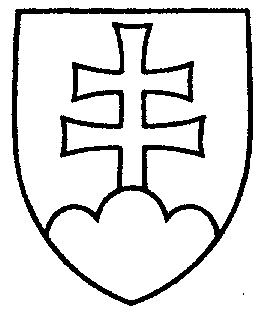 1263ROZHODNUTIEPREDSEDU NÁRODNEJ RADY SLOVENSKEJ REPUBLIKYz 19. augusta 2005o návrhu pridelenia návrhu zákona, podaného poslancom Národnej rady Slovenskej republiky na prerokovanie výborom Národnej rady Slovenskej republiky	A. k o n š t a t u j e m, že	poslanec Národnej rady Slovenskej republiky Robert KALIŇÁK podal návrh 
na vydanie zákona o odškodnení obetí okupácie Československa vojskami Zväzu sovietskych socialistických republík, Nemeckej demokratickej republiky, Poľskej ľudovej republiky, Maďarskej ľudovej republiky a Bulharskej ľudovej republiky (tlač 1260), doručený 18. augusta 2005, ktorý som podľa § 70 ods. 2 zákona Národnej rady Slovenskej republiky 
č. 350/1996 Z. z. o rokovacom poriadku Národnej rady Slovenskej republiky v znení neskorších predpisov zaslal vláde Slovenskej republiky so žiadosťou o zaujatie stanoviska 
v lehote do 30 dní;	B. n a v r h u j e m	Národnej rade Slovenskej republiky	1. p r i d e l i ť	návrh poslanca Národnej rady Slovenskej republiky Roberta KALIŇÁKA
na vydanie zákona o odškodnení obetí okupácie Československa vojskami Zväzu sovietskych socialistických republík, Nemeckej demokratickej republiky, Poľskej ľudovej republiky, Maďarskej ľudovej republiky a Bulharskej ľudovej republiky (tlač 1260)  	na prerokovanie	Ústavnoprávnemu výboru Národnej rady Slovenskej republiky	Výboru Národnej rady Slovenskej republiky pre financie, rozpočet a menu Výboru Národnej rady Slovenskej republiky pre obranu a bezpečnosť aVýboru Národnej rady Slovenskej republiky pre ľudské práva, národnosti a postavenie žien;PREDSEDA NÁRODNEJ RADY SLOVENSKEJ REPUBLIKY- 2 -	2. u r č i ť 	a) k poslaneckému návrhu zákona ako gestorský Výbor Národnej rady Slovenskej republiky pre ľudské práva, národnosti a postavenie žien,	b) lehotu na prerokovanie poslaneckého návrhu zákona v druhom čítaní 
vo výboroch do 21. októbra 2005 a v gestorskom výbore do 24. októbra 2005.Pavol   H r u š o v s k ý   v. r.